CERTIFICATE OF ANALYSISSECTION 1. PRODUCT AND COMPANY IDENTIFICATIONProduct name: Cosmetic Grade GlitterProduct code: FCH406A	batch number:20190216-A03 Production date: Feb. 11, 2020 ~ Feb.18, 2020Expiry date: Feb. 18, 2023Supplier: Zhongshan Zhongtai Pigment Co., Ltd.SECTION 2. INFORMATION ON SPECIFICATIONSECTION 3. INFORMATION ON INGREDIENTSSECTION 4. TEST REPORT ON HEAVY METALS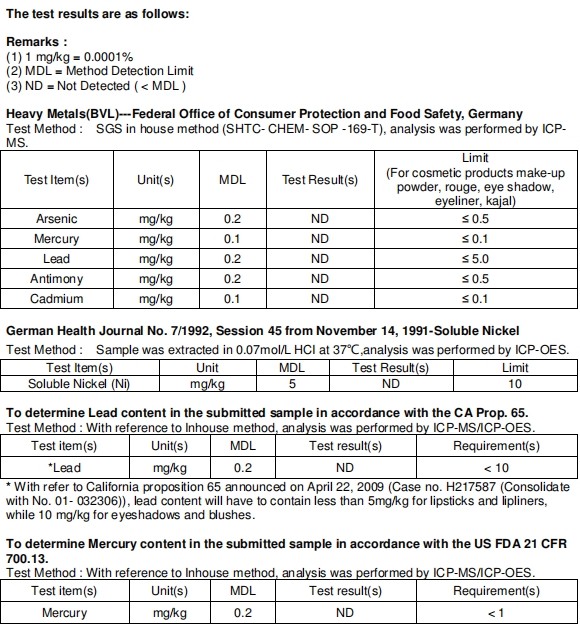 ProductCodeColorThicknessSolvent-resistanceHeat ResistanceLight/UV ResistanceShapesizeFD&CColorantD&C ColorantPigmentPH ValueSurface DegradabilityFCH406ALight Brown25μm✔170~190℃6.5Hexagon0.08~3mm--✔7~7.5✘Key IngredientCAS NO.EC NO.Target%Polyethylene terephthalate25038-59-9607-507-195.71Acrylates copolymer25133-97-5607-559-52.6Aluminum7429-90-5231-072-30.01FD&C Red 40 (C.I.16035)25956-17-6247-368-00.66FD&C Yellow 5 (C.I.19140)1934-21-0217-699-50.64Carbon Black (C.I. 77266)1333-86-4215-609-90.38